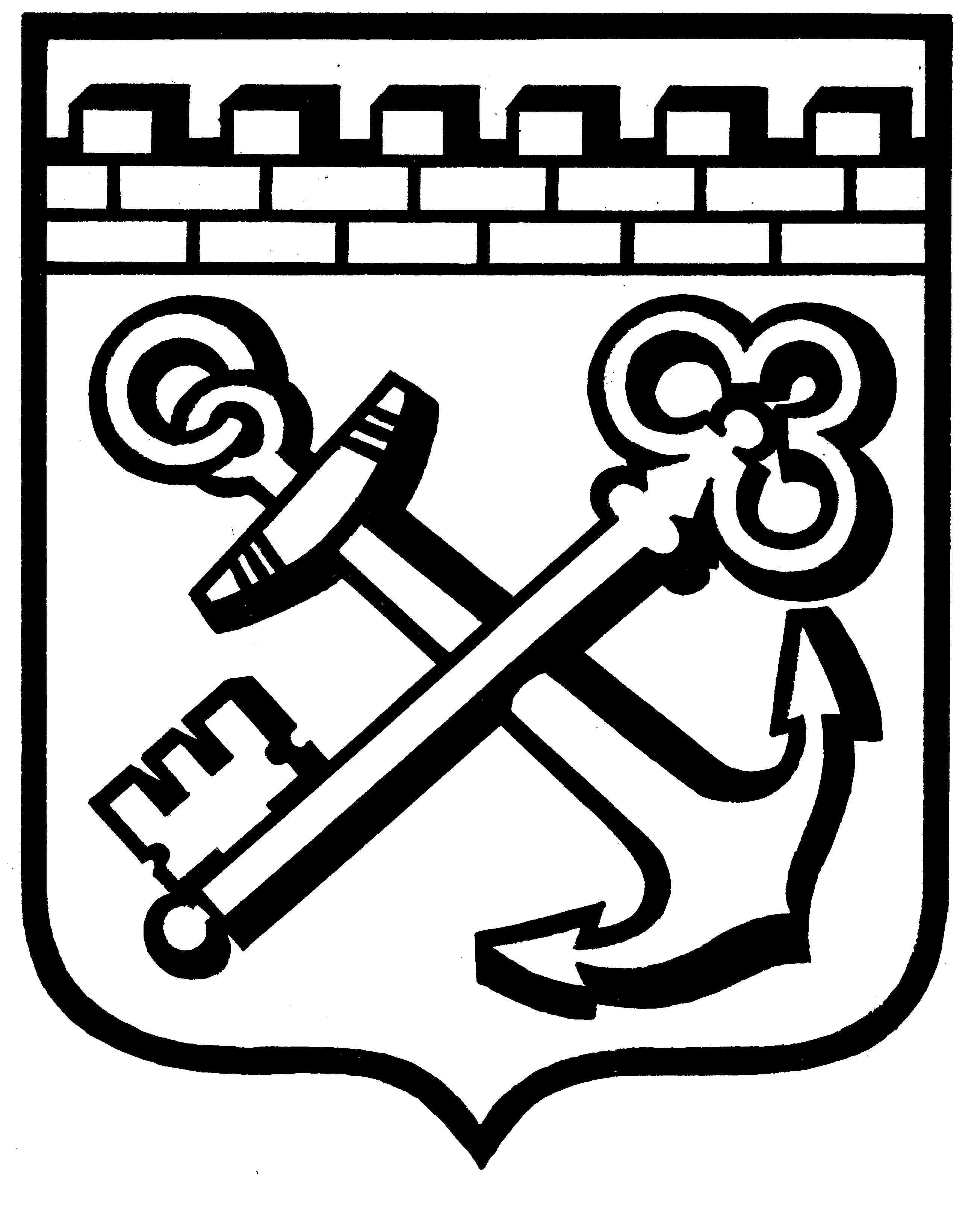 КОМИТЕТ ГРАДОСТРОИТЕЛЬНОЙ ПОЛИТИКИ
ЛЕНИНГРАДСКОЙ ОБЛАСТИПРИКАЗот ___________ № ____О внесении изменений в Правила землепользования и застройкимуниципального образования Громовское сельское поселениемуниципального образования Приозерский муниципальный район Ленинградской областиВ соответствии со статьями 32 и 33 Градостроительного кодекса Российской Федерации, пунктом 1 части 2 статьи 1 областного закона от 7 июля 2014 года № 45-оз «О перераспределении полномочий в области градостроительной деятельности между органами государственной власти Ленинградской области и органами местного самоуправления Ленинградской области», пунктом 2.13 Положения о Комитете градостроительной политики Ленинградской области, утвержденного постановлением Правительства Ленинградской области от 9 сентября 2019 года № 421, приказываю:внести в Правила землепользования и застройки муниципального образования Громовское сельское поселение муниципального образования Приозерский муниципальный район Ленинградской области, утвержденные приказом Комитета по архитектуре и градостроительству Ленинградской области от 29 июня 2018 года № 41
(с изменениями), изменения согласно приложению к настоящему приказу.Председатель комитета 									И.Я.Кулаков